									Registration Form 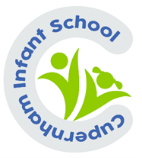 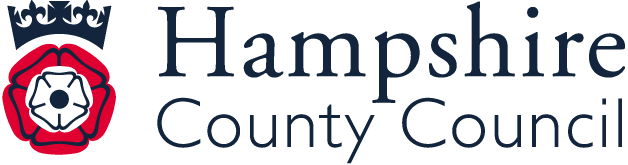 Child’s Information:Surname:/family name on birth certificate_______________________________________  Male/Female*All Forenames: _____________________________________________________________________To be known as:_____________________________________ 	 DOB: __________________________Birth Cert: Given already/attached for checking*                   		Ethnic origin _____________________Home Address ____________________________			Religion________________________________________________________________			Home Language ___________________________________________________________			First Language _____________________Post code________________________________			Home Telephone Number ____________________			Nationality _________________________									Date of arrival in UK (if relevant)_________Parents(s)/Guardian(s) who shares responsibility for the child:Name of Father/Guardian					Name of Mother/GuardianMr __________________________________________ 	________________________________________Address:______________________________________	Address:_______________________________________________________________________________	_____________________________________________________________________________________	________________________________________Place of Work:__________________________________	Place of Work______________________________Mobile Tel_____________________________________	Mobile Tel_________________________________Daytime/work Tel________________________________	Daytime/work Tel___________________________Email address:__________________________________  Email address:______________________________Contact in order: 1  2  3  4  5 (please circle)			Contact in order: 1  2  3  4  5 (please circle)Emergency ContactsIf day time contact is difficult please give two persons who may be contacted in an emergency to act on your behalf.Name				Relationship		Telephone No.			Contact in order 1/2/3/4/5_____________________	______________	______________________	__________________________________________	______________	______________________	_____________________Custody & Court OrdersThe school needs to know of any Court Orders affecting your child, please indicate whether any Order is in force for you child.  Yes   /  NoCopy of court order attached  Yes  / NoMedical Family Doctor					Other Services involved with your childName___________________________	Children’s services/Educational Psychologist/Bilingual support/Speech Surgery_________________________	Therapist/Family Guidance/Portage/Assessment Unit/  Other please Address_________________________	list._________________________________________________Childs Health – health concerns or medical issues (eg. Hearing/sight/allergies/inhalers special conditions/need for regular medical appointments – please list ____________________________________________________________________________________________________________________________________________________________________________Dietary NeedsYes / No  (if yes please list details and we can forward necessary links)_____________________________________________________________________________________Previous School/NurseryName _________________________________________ Dates of attending ____________________Reason for leaving___________________________________________________________________Other Siblings (names) _______________________________________________________________Free School MealsThe information in this section will be used by the school or local authority to check your child’s eligibility for free school meals and pupil premium eligibility (the completion of this box is optional) registering for FSM could raise funds or valuable support for your child.  The additional money is available from central government for every child whose parent is receiving one of the following benefits:-Income Support/Income-based Jobseekers Allowance- Income-related Employment and Support Allowance-Support from NASS under part 6 of the Immigration and Asylum act 1999 – The guarantee element of Pension Credit – Child Tax Credit (with no Working Tax Credit) – Working Tax Credit run-on – Universal Credit.I give permission for FSM eligibility check to be carried out on my behalf:-      Yes   /   NoFull Name (Parent):- ________________________________Date of Birth (Parent):-_____________________________    National Insurance No :-___________________You can also perform your own FSM Eligibility check by visiting  https://www.cloudforedu.org.uk/ofsm/hantsOther Information Any other information that you feel we should be aware of (contact/language/religious considerations)__________________________________________________________________________________________________________________________________________________________________________________________________________________________________________________________________Do you  - Walk to school  - Use public transport – Travel by car – Cycle – Hampshire Transport.Signature of parent / guardian_______________________________________________________________Date___________________________________The purpose of this form is to collect date for further processing within the school/LA systems.  By signing this form you understand that the school/LA will process the data in the exercise of their statutory duties.  The data will be processed in accordance with the purposes notified by the school/LA to the Information Commissioner’s Office and specified on our Privacy Notice.  Both the school and the LA are subject to data protection legislation.  The information given will be entered onto a computer and will form part of the school’s database.  This information will also be shared with the school nurse and dental health and, as per the Privacy Notice, it may be used in support of our responsibilities to safeguard and promote the welfare of children.  Schools cannot enrol a child and create an admission register without certain information, contained on this form.  The statutory guidance Working Together to Safeguard Children applies to all school and states that “Practitioners should be proactive in sharing information as early as possible to help identify, assess and respond to risks or concerns about the safety and welfare of the children, whether this is when problems are first emerging, or where a child is already know to local authority children’s social care”.  Further, it states that information should be shared in a timely manner.  Schools will therefore transfer all child protection and child welfare records to any new education provider as soon as a child is enrolled in order to meet this duty.Declaration of person with legal responsibility:I declare the above information to be correct to the best of my knowledge at the time of completion.I understand that I must notify the school of any change in my child’s circumstances.I understand that the school will transfer child protection and child welfare records to any new education provider as soon as my child is enrolled.Signed:_________________________________  Date:_______________________Relationship to child:_________________________________